新竹市北區載熙國小110學年度第一學期班級家長會宣導教務處宣達事項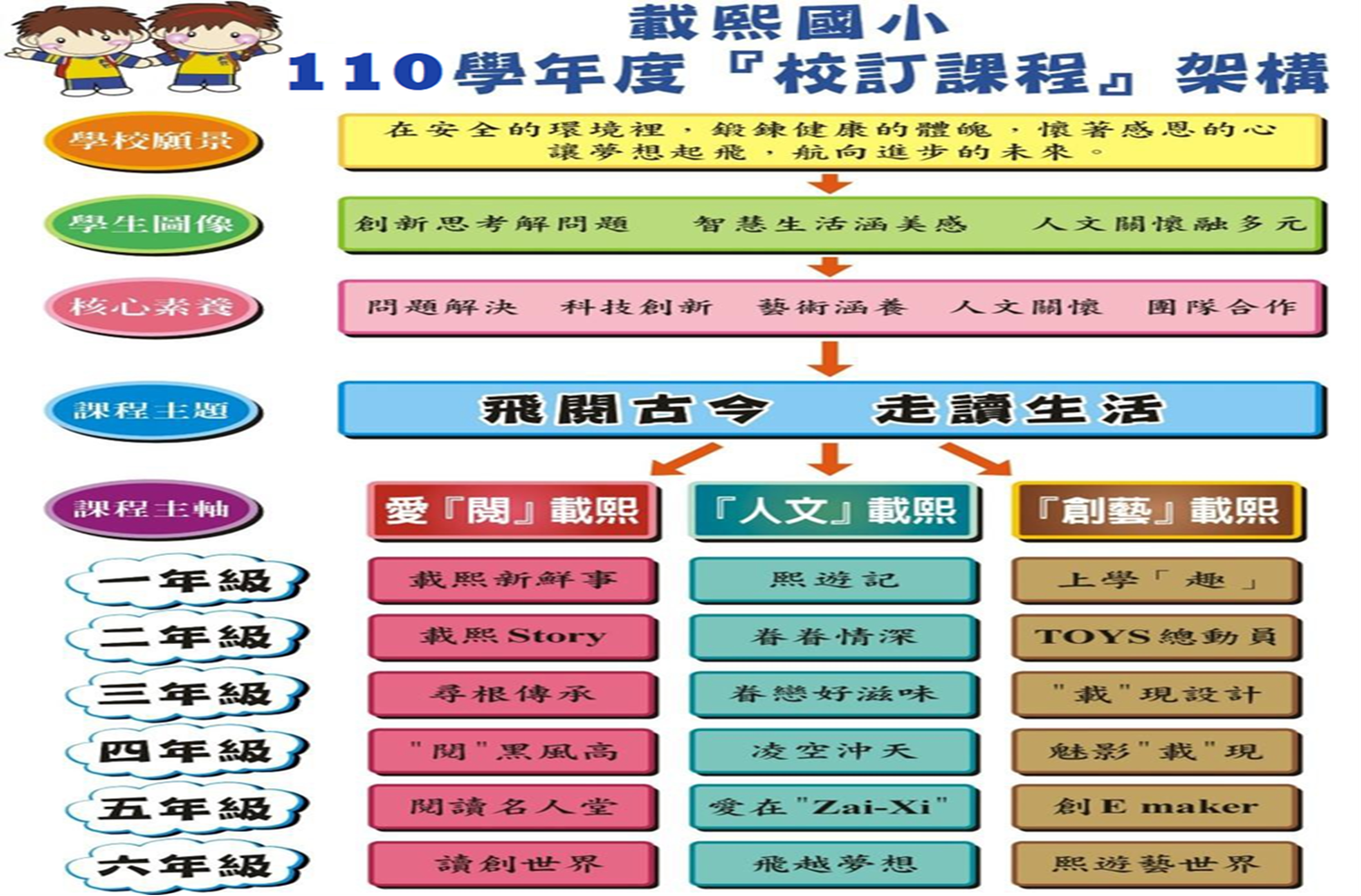 一、每天早上7：50進行晨讀時間，敬請家長協助孩子準時上學，一起和同學進行晨光活動，期能養成孩子終身閱讀習慣。二、本校積極推動-學生閱讀護照認證,閱讀完360本書將公開獲校長頒贈魔法院長證書並與校長共進下午茶，以資鼓勵。學務處宣達事項※上下學交通安全教育宣導     為了全體師生、家長的方便與安全，請所有家長共同配合、遵守，學校安排規劃的上下學家長接送區位置，來接送學生上下學，詳如說明資料及簡圖，懇請您配合，以確保孩子們的安全。                 壹、家長接送區規劃一、學生徒步區（禁止家長車輛進入）    武陵西三路全路段。武陵校門口至武陵西二路間路段。二、公有停車場接送區(放學也請在此接孩子) ：武陵校門    汽機車→武陵路→全家超商路口右轉→武陵路73巷→公有停車場內【小朋友下車】→武陵西二路(導護志工)→左轉至61巷→武陵路。            小朋友下車後，行走於武陵西三路(通學步道)→武陵校門。三、鐵道路接送區：忠孝校門    汽機車→鐵道路二段→後湖橋紅綠燈→忠孝校門【小朋友下車】→後湖橋紅綠燈→鐵道路二段。    小朋友下車後，行走於通學步道→忠孝校門。四、福林接送區(學校對面復健診所至陸橋間)：武陵校門    東大路及鐵道路往市區方向→人行陸橋附近【小朋友下車】→往市區。    小朋友下車後，加入上學路隊→人行陸橋→沿通學步道→武陵校門。五、東大路接送區：武陵校門    汽機車行駛至本校東大校門兩側(武陵西二路至人行陸橋間)。    小朋友下車後→沿通學步道→武陵校門。貳、學生徒步上學主要路徑一、武陵路隊  (一)東大路方向1.境福里學生：經7-11超商→鐵道路三段→人行陸橋→通學步道→武陵校門。2.福林里及福林接送區下車之學生：直接上人行陸橋→通學步道→武陵校門。3.士林里學生：東大路往市區方向行走→在義交指揮下與境福里學生一同穿過鐵道路三段→人行陸橋→通學步道→武陵校門。  (二)武陵路方向1.湳中里學生：湳中街→和福橋→武陵西三路→通學步道→武陵校門。 2.武陵里國宅學生：武陵路61巷或73巷人行道→武陵西三路→通學步道→武陵校門。二、忠孝路隊  金雅里學生：鐵道路二段後→人行道→通學步道→忠孝校門。 參、放學路隊規劃：原則上依上學主要路徑反向而行。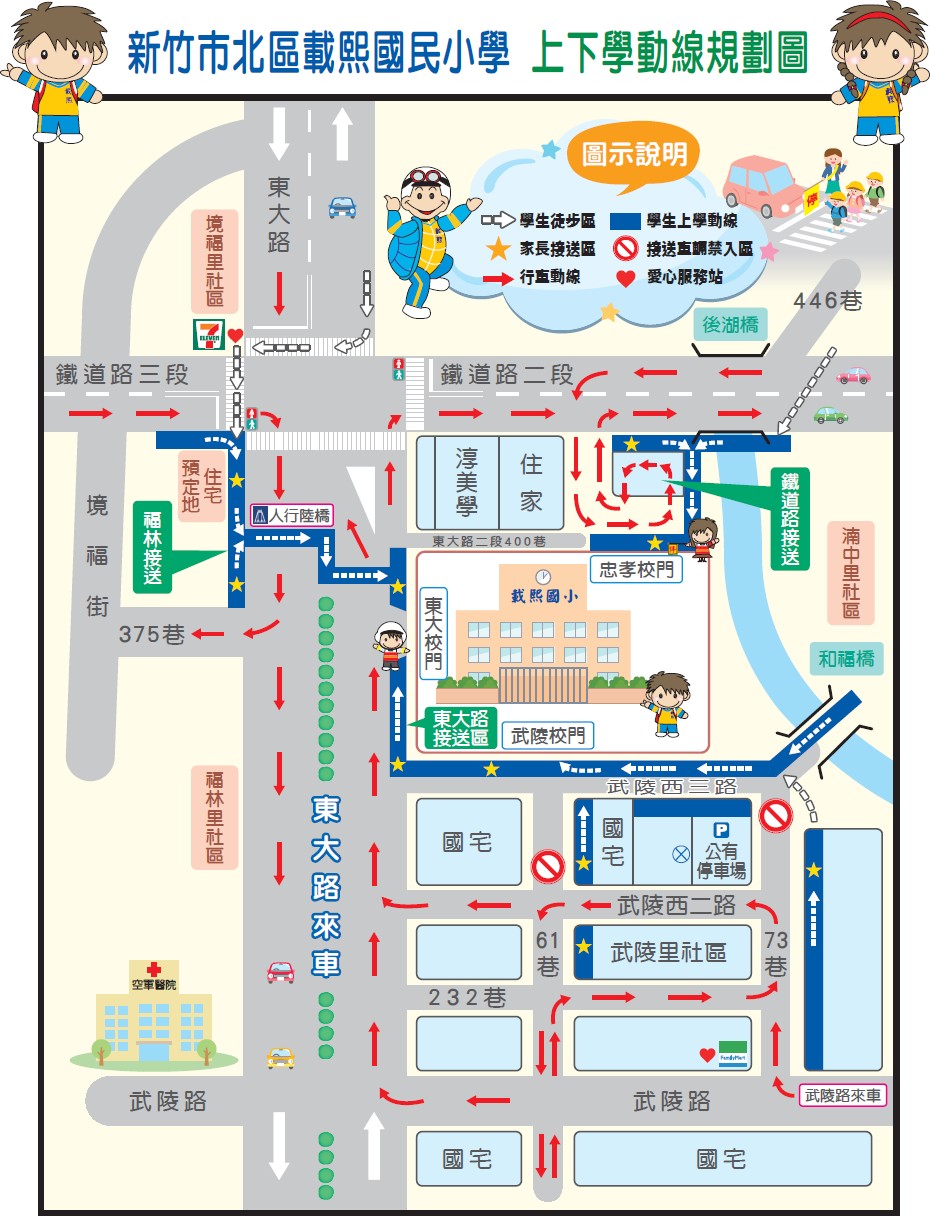 備註：疫情期間配合政府政策，暫不開放東大校門。友善校園宣導   開學第一週為友善校園週。本校持續安排相關的系列活動，希望透過親師生共同的合作，讓學校成為一個相互尊重、溫馨、關懷、平等及法治的優質校園。家長若發現孩子疑似遭受霸凌時，請立即與級任老師或學務處反映，以便維護孩子的安全。各級反霸凌專線如下：(一) 學校:5316657-132(二) 新竹市反霸凌專線0800-222-805(三) 教育部反霸凌專線0800-200-885二、家長反毒教育宣導 孩子的成長，需要您細膩的關心，請參閱教育部「防制學生藥物濫用資源網」連結http://enc.moe.edu.tw/VideoList三、兒童人權宣導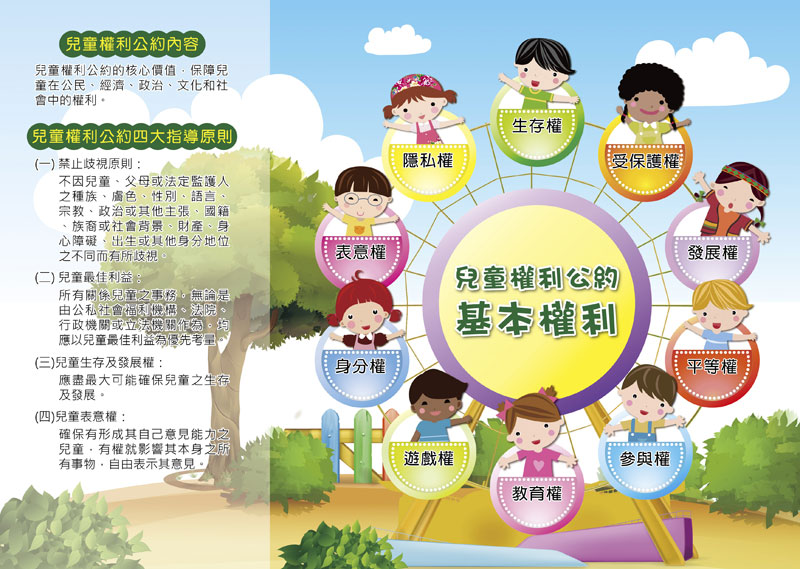 ※防疫宣導：1.請家長協助指導小朋友配戴口罩上學。2.請家長幫忙小朋友在書包內準備幾個備用口罩，以便必要時使用。開學相關防疫事宜一、依據教育部110年8月17日頒布之高級中等以下學校及幼兒園 110 學年度因應嚴重特殊傳染性肺炎防疫管理指引，請家長依中央流行疫情指揮中心最新發布之相關資訊，適時調整相關防疫措施。二、入校條件：  (一)開學後，家長及訪客原則不入校（園），但經學校及幼兒園認定有入校必要者除外。  (二)具有 COVID-19 感染風險者、發燒或急性呼吸道感染者，應確實落實「生病不上班、不入校（園）」。  (三)因應新型冠狀病毒傳染病防治，進入校園需實名登記，於武陵門、忠孝門口設置｢額溫測量｣，入校園前視個人身體狀況配戴口罩、手部消毒與量體溫的防疫措施，以守護親師生的健康，依防治工作指引規範，會進入教學區者需另提供疫苗施打證明(黃卡)或三日內PCR檢測或(快篩陰性證明)使得進入校園教學區，無發燒者進入校園，額溫37.5度以上者｢以耳溫再次確認｣，若耳溫也超過38度，將於｢登記表｣記錄後，校方通知家長學生接回就診，保護自己也保護別人，入校園後有出現發燒與呼吸道感染症狀者，配戴口罩，在返家前於「學校健康中心｣安置，等待家長盡速接回就診。三、個人衛生防疫措施：  (一)請家長主動關心子女/學生身體健康，上學前先量測體溫，如出現發燒或呼吸道症狀者，應在家休息避免外出。  (二)到校後，學校應落實入校（園）時及下午上課前師生體溫量測、手部清消及監測健康狀況。  (三)全校（園）師生除用餐及飲水外，應全程佩戴口罩。  (四) 110.9.1(三)開學後，請每日到校前在家如實測量與登記體溫於聯絡簿。四、環境及空間清消管理  (一)每日定期針對教室、各學習場域及相關盥洗等常用空間進行衛生清潔及消毒，並視使用情形，增加清潔消毒頻率。  (二)教學活動採固定座位，分組活動不併(靠)桌、固定成員實施，落實點名，社團及課後照顧等跑班方式，亦同。  (三)學生練習時使用之設備、器材，應避免共用；如有輪替使用設備、器材之需要，輪替前應先徹底消毒。  (四)維持各學習場域及用餐環境通風，開冷氣時應於對角處各開啟一扇窗，每扇至少開啟15公分，並加強通風及清消。五、餐飲防疫：（一）應加強清潔消毒飲水機，僅供裝水用不得以口就飲。（二）教室內用餐應維持環境通風良好，以個人套餐並使用隔板入座或維持社交距離用餐，且不得併桌共餐；用餐期間禁止交談，用餐完畢落實桌面清潔及消毒。總務處宣達事項放學後教室不開放拿取學生作業或物品，請提醒學生放學前要記得整理書包及檢查攜帶功課和物品，切勿又返回學校教室拿取，以維護安全。勸導孩子物攀爬走廊女兒牆，以維護自身安全。並維護學校設備及環境，培養孩子節約能源、愛惜公物的好習慣。不要任意轉開水龍頭或開燈，按壓警報器等安全裝置。 註冊單預計於9/13開始發下，請至四大超商、中國信託臨櫃、ATM轉帳等方式辦理，預計9/19截止。以機車接送孩子的家長，疫情趨緩若要進校處理事情，機車請停於忠孝門外側，以免警衛無法關門，或家長機車被鎖於學校內，產生困擾。校園內半戶外球場施工完成82%，兒童遊戲場改善工程也將開工，請指導孩子勿靠近工區，完工後孩子會有更好的體育課空間及休閒遊具可以供孩子使用。~感謝大家的配合~ 輔導處宣達事項★輔導處是一個幫助孩子學習成長的地方，孩子的問題行為可能是出於潛意識、不自覺的，就算爸媽問孩子為什麼這樣做，他也答不出來。因此，出現問題行為時，不要只看表面，而是要了解不當行為背後的目的是什麼。當您有教育上的任何問題，我們都樂意幫助您，或是提供您相關的社會資源諮詢。★	有效教養的四個要件(身教重於言教)1.父母的態度是否溫和且堅定？2.是否讓孩子感到歸屬感和價值感？3.懲罰只有短期的效果，而你的教養方式是否有長期的效果？4.是否教導良好品格應有的生活技能？★正向教養影片分享https://www.youtube.com/watch?v=IImDbFBkURk★學校志工召募:有意願的家長請自行下載報名表(附件一)，填寫後交給導師或輔導處資源組，亦可逕向家長會報名。親愛的家長您好：為了讓孩子獲得更多的學習資源，載熙國小家長會志工團召募團員，本學期我們需要低年級國語及數學補救教學、圖書館服務、交通導護、校園綠美化、報讀等志工，歡迎各位爸爸、媽媽參與。如果您可以參加，請填寫以下資料，並交給班級導師即可，謝謝您的參與與付出。                                 ----------------------------------------------------------------------------------------------------------------------新竹市北區載熙國民小學家長會志工團團員基本資料表新竹市北區載熙國民小學家長會志工團團員基本資料表新竹市北區載熙國民小學家長會志工團團員基本資料表新竹市北區載熙國民小學家長會志工團團員基本資料表新竹市北區載熙國民小學家長會志工團團員基本資料表新竹市北區載熙國民小學家長會志工團團員基本資料表新竹市北區載熙國民小學家長會志工團團員基本資料表新竹市北區載熙國民小學家長會志工團團員基本資料表新竹市北區載熙國民小學家長會志工團團員基本資料表團員編號(家長會填寫)(家長會填寫)(家長會填寫)姓名性別  □男    □女生日      年    月    日         年    月    日         年    月    日         年    月    日         年    月    日         年    月    日   身分證字號電話(O)(H)(O)(H)(O)(H)(O)(H)(O)(H)(O)(H)行動電話傳真電子信箱住址服務單位職稱教育程度(     )   1.研究所  2.大學院校  3.高中職  4.國中及以下(     )   1.研究所  2.大學院校  3.高中職  4.國中及以下(     )   1.研究所  2.大學院校  3.高中職  4.國中及以下(     )   1.研究所  2.大學院校  3.高中職  4.國中及以下(     )   1.研究所  2.大學院校  3.高中職  4.國中及以下(     )   1.研究所  2.大學院校  3.高中職  4.國中及以下(     )   1.研究所  2.大學院校  3.高中職  4.國中及以下(     )   1.研究所  2.大學院校  3.高中職  4.國中及以下職業別(     )   1.工商  2.公教  3.退休  4.家管  5.學生  6.其他       (     )   1.工商  2.公教  3.退休  4.家管  5.學生  6.其他       (     )   1.工商  2.公教  3.退休  4.家管  5.學生  6.其他       (     )   1.工商  2.公教  3.退休  4.家管  5.學生  6.其他       (     )   1.工商  2.公教  3.退休  4.家管  5.學生  6.其他       (     )   1.工商  2.公教  3.退休  4.家管  5.學生  6.其他       (     )   1.工商  2.公教  3.退休  4.家管  5.學生  6.其他       (     )   1.工商  2.公教  3.退休  4.家管  5.學生  6.其他       工作經歷志工經歷（參與志工單位/時間/經驗等）（參與志工單位/時間/經驗等）（參與志工單位/時間/經驗等）（參與志工單位/時間/經驗等）（參與志工單位/時間/經驗等）（參與志工單位/時間/經驗等）（參與志工單位/時間/經驗等）（參與志工單位/時間/經驗等）子女就讀年班　   年    班　   年    班　   年    班　   年    班　   年    班　   年    班　   年    班　   年    班可協助志工項目□低年級國語、數學補救教學(早上7:50-8:30)　□圖書館服務(借還書、圖書整理、閱讀教育、說故事)□交通導護(早上7:20-7:50)　□校園綠美化□報讀組□低年級國語、數學補救教學(早上7:50-8:30)　□圖書館服務(借還書、圖書整理、閱讀教育、說故事)□交通導護(早上7:20-7:50)　□校園綠美化□報讀組□低年級國語、數學補救教學(早上7:50-8:30)　□圖書館服務(借還書、圖書整理、閱讀教育、說故事)□交通導護(早上7:20-7:50)　□校園綠美化□報讀組□低年級國語、數學補救教學(早上7:50-8:30)　□圖書館服務(借還書、圖書整理、閱讀教育、說故事)□交通導護(早上7:20-7:50)　□校園綠美化□報讀組□低年級國語、數學補救教學(早上7:50-8:30)　□圖書館服務(借還書、圖書整理、閱讀教育、說故事)□交通導護(早上7:20-7:50)　□校園綠美化□報讀組□低年級國語、數學補救教學(早上7:50-8:30)　□圖書館服務(借還書、圖書整理、閱讀教育、說故事)□交通導護(早上7:20-7:50)　□校園綠美化□報讀組□低年級國語、數學補救教學(早上7:50-8:30)　□圖書館服務(借還書、圖書整理、閱讀教育、說故事)□交通導護(早上7:20-7:50)　□校園綠美化□報讀組□低年級國語、數學補救教學(早上7:50-8:30)　□圖書館服務(借還書、圖書整理、閱讀教育、說故事)□交通導護(早上7:20-7:50)　□校園綠美化□報讀組備註□已經於  年  月  日施打COVID19疫苗，至  年  月  日已滿14天。□已經於  年  月  日施打COVID19疫苗，至  年  月  日已滿14天。□已經於  年  月  日施打COVID19疫苗，至  年  月  日已滿14天。□已經於  年  月  日施打COVID19疫苗，至  年  月  日已滿14天。□已經於  年  月  日施打COVID19疫苗，至  年  月  日已滿14天。□已經於  年  月  日施打COVID19疫苗，至  年  月  日已滿14天。□已經於  年  月  日施打COVID19疫苗，至  年  月  日已滿14天。□已經於  年  月  日施打COVID19疫苗，至  年  月  日已滿14天。